§7-446.  Obligation to pay money1.  Interest on obligation to pay money; allocate to income.  An amount received as interest, whether determined at a fixed, variable or floating rate, on an obligation to pay money to the trustee, including an amount received as consideration for prepaying principal, must be allocated to income without any provision for amortization of premium.[PL 2017, c. 402, Pt. A, §2 (NEW); PL 2019, c. 417, Pt. B, §14 (AFF).]2.  Amount received from sale, redemption or other disposition of obligation to pay money; allocate to principal.  A trustee shall allocate to principal an amount received from the sale, redemption or other disposition of an obligation to pay money to the trustee more than one year after it is purchased or acquired by the trustee, including an obligation whose purchase price or value when it is acquired is less than its value at maturity.  If the obligation matures within one year after it is purchased or acquired by the trustee, an amount received in excess of its purchase price or its value when acquired by the trust must be allocated to income.[PL 2017, c. 402, Pt. A, §2 (NEW); PL 2019, c. 417, Pt. B, §14 (AFF).]3.  Not applicable.  This section does not apply to an obligation to which section 7‑449, 7‑450, 7‑451, 7‑452, 7‑454 or 7‑455 applies.[PL 2017, c. 402, Pt. A, §2 (NEW); PL 2019, c. 417, Pt. B, §14 (AFF).]SECTION HISTORYPL 2017, c. 402, Pt. A, §2 (NEW). PL 2017, c. 402, Pt. F, §1 (AFF). PL 2019, c. 417, Pt. B, §14 (AFF). The State of Maine claims a copyright in its codified statutes. If you intend to republish this material, we require that you include the following disclaimer in your publication:All copyrights and other rights to statutory text are reserved by the State of Maine. The text included in this publication reflects changes made through the First Regular and First Special Session of the 131st Maine Legislature and is current through November 1. 2023
                    . The text is subject to change without notice. It is a version that has not been officially certified by the Secretary of State. Refer to the Maine Revised Statutes Annotated and supplements for certified text.
                The Office of the Revisor of Statutes also requests that you send us one copy of any statutory publication you may produce. Our goal is not to restrict publishing activity, but to keep track of who is publishing what, to identify any needless duplication and to preserve the State's copyright rights.PLEASE NOTE: The Revisor's Office cannot perform research for or provide legal advice or interpretation of Maine law to the public. If you need legal assistance, please contact a qualified attorney.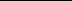 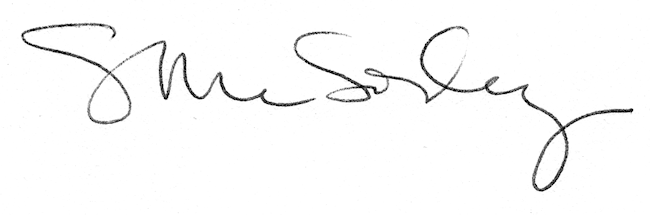 